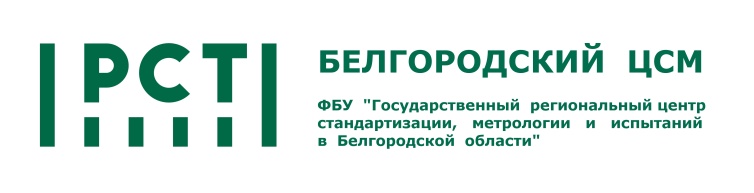 Регистрационная форма участникаУважаемые коллеги!Благодарим Вас за подтверждение участия в конференции«Цифровая трансформация в метрологической сфере»Для завершения процесса регистрации просим Вас заполнить указанную ниже форму.Данные:ФИО участника?____________________________________________________________________________________________Должность участника?____________________________________________________________________________________________Представляемая организация?____________________________________________________________________________________________Контактные данные участника?___________________________________________________________________________________________E-mail участника?___________________________________________________________________________________________Актуальные темы для освещения на конференции?___________________________________________________________________________________________________________________________________________________________________________________________________________________________________________________________________________________________________________________Заполненные формы присылать в PDF формате marketing@csm-belgorod.ruПо вопросам звоните: 8-909-200-28-60